Spoj tečky a nakresli si svého ptáčka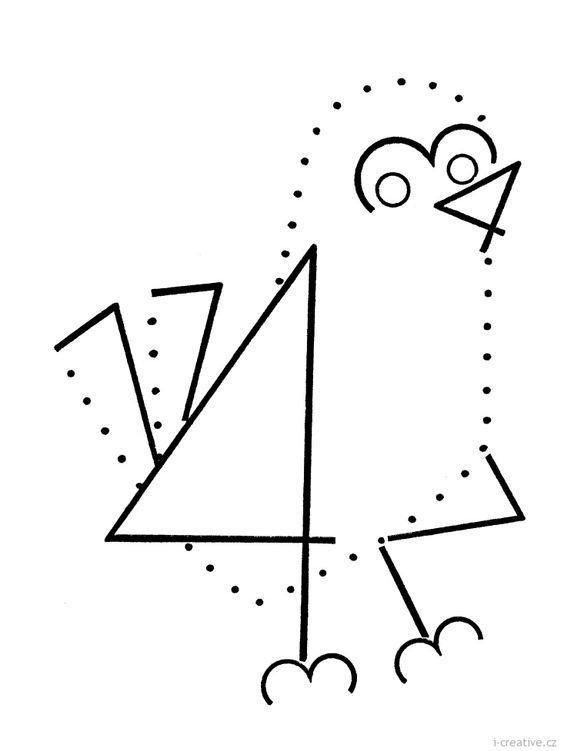 